   1 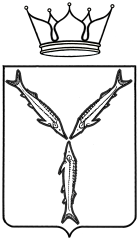 МИНИСТЕРСТВО СОЦИАЛЬНОГО РАЗВИТИЯСАРАТОВСКОЙ ОБЛАСТИПРИКАЗ от   23.03.2015 г. № 454         г. СаратовО внесении изменения в приказ министерства социального развития области от 29.10.2014 года №1442 В соответствии с Федеральным законом от 28 декабря 2013 года 
№ 442-ФЗ «О социальном обслуживании граждан в Российской Федерации» и в целях установления единых критериев в организации деятельности организаций социального обслуживания по предоставлению сведений                   и документов, в связи с изменением порядка предоставления социальных услуг в Саратовской области, приказываю:Внести изменение в приказ министерства социального развития области от 29.10.2014 года №1442 «О порядке предоставления сведений и документов, необходимых для предоставления социальных услуг в Саратовской области», изложив Приложение в новой редакции, согласно Приложению к настоящему приказу.Контроль за исполнением настоящего приказа оставляю за собой.Министр                                                                                        Л.В. КолязинаПриложение к приказу министерства социального развития Саратовской областиот 23.03.2015 г. №454Приложение к приказу министерства социального развития Саратовской областиот 29.10.2014 г. №1442Порядок предоставления сведений и документов, необходимых для предоставления социальных услуг в Саратовской области	1. Настоящий Порядок устанавливает правила предоставления сведений и документов, необходимых для предоставления социальных услуг.	2. В настоящем Порядке понятия и термины используются в значениях, определенных Федеральным законом от 28 декабря 2013 г. № 442-ФЗ 
«Об основах социального обслуживания граждан в Российской Федерации».	3. Основанием для рассмотрения вопроса о предоставлении социального обслуживания является заявление гражданина или его законного представителя о предоставлении социальных услуг, по форме, утвержденной приказом Министерства труда и социальной защиты Российской Федерации от 28.03.2014 № 159н, либо обращение в его интересах иных граждан, обращение государственных органов, органов местного самоуправления, общественных объединений в территориальный орган министерства социального развития области  в соответствии с закреплением муниципальных районов области согласно приложению №1 к приказу министерства социального развития области от 31.12. 2014 года № 1961 "Об утверждении Порядка признания гражданина нуждающимся в социальном обслуживании и составления индивидуальной программы и порядков предоставления социальных услуг» (далее - территориальный орган), либо переданное заявление или обращение в рамках межведомственного взаимодействия.4. Заявление о предоставлении социальных услуг (далее заявление) в адрес территориального органа представляется в организации социального обслуживания по месту жительства гражданина (далее - Организации) в соответствии с утвержденной номенклатурой организаций, оказывающих социальные услуги, утвержденной приказом министерства социального развития Саратовской области от 9 октября 2014 года № 1291 «Об утверждении номенклатуры организаций социального обслуживания в Саратовской области». 5. Заявление может быть подано лично или по почте, либо направлено в электронной форме через личный кабинет федерального или регионального портала государственных услуг с подписанием электронной подписью, а также через многофункциональный центр предоставления государственных и муниципальных услуг (далее - МФЦ) в соответствии с действующим законодательством (в том числе заявление может быть подано недееспособным гражданином при наличии заключения врачебной комиссии с участием врача-психиатра, содержащее сведения о том, что гражданин, признанный в установленном законом порядке недееспособным, по своему состоянию способен подать личное заявление самостоятельно).6. К заявлению о признании гражданина нуждающимся в предоставлении социальных услуг, в обязательном порядке прикладываются копии, заверенные в Организации:- документ, удостоверяющий личность получателя социальных услуг;- документ, удостоверяющий личность законного представителя получателя социальных услуг;- документ, подтверждающий полномочия представителя (при обращении за получением социальных услуг представителя получателя социальных услуг);- документ, удостоверяющий личность лица сопровождающего получателя социальных услуг.При отсутствии документов, удостоверяющих личность, у получателей социальных услуг или у законных представителей получателей социальных услуг, в адрес территориального органа подается только заявление (лица без определенного места жительства и занятий, семьи, находящиеся в социально опасном положении, у которых произошла утеря документов, утрата документов и пр.). При этом в проект индивидуальной программы предоставления социальных услуг в обязательном порядке включаются мероприятия по восстановлению документов удостоверяющих личность.- документ, удостоверяющий личность лица сопровождающего получателя социальных услуг.7. Наличие обстоятельств, которые ухудшают или могут ухудшить условия жизнедеятельности гражданина, подтверждаются документами (сведениями), указанными в Приложении №1. При предоставлении оригиналов документов, Организация заверяет их в установленном порядке  и копии документов приобщает к заявлению.  В оригинале в территориальный орган направляется - медицинская карта гражданина, оформляющегося в стационарную организацию социального обслуживания для престарелых и инвалидов и в дом - интернат для умственно отсталых детей.	8. Заявление и документы Организацией передаются в территориальный орган для принятия решения о признании гражданина нуждающимся в предоставлении социальных услуг и утверждения индивидуальной программы предоставления социальных услуг.	9. 	Для определения  среднедушевого дохода для предоставления социальных услуг бесплатно,	 либо за плату, получатель социальных услуг в соответствии с Постановлением Правительства РФ №1075 от 18 октября 2014 г. «Об утверждении Правил определения среднедушевого дохода для предоставления социальных услуг бесплатно» предоставляет поставщику социальных услуг документы (сведения) о составе семьи, наличии (отсутствии) доходов членов семьи или одиноко проживающего гражданина и принадлежащем им (ему) имуществе на праве собственности.Получатели социальных услуг, которые в соответствии с пунктом 1  статьи 31 Федерального Закона  от 28 декабря 2013 года № 442-ФЗ «Об основах социального обслуживания граждан в Российской Федерации» и с Постановлением Правительства Саратовской области от 31 октября 2014 г. № 610-П "Об утверждении дополнительного перечня категорий граждан, имеющих право на бесплатное предоставление социальных услуг в организациях социального обслуживания населения Саратовской области" получают социальные услуги бесплатно, документы (сведения) о составе семьи, наличии (отсутствии) доходов членов семьи или одиноко проживающего гражданина и принадлежащем им (ему) имуществе на праве собственности  не предоставляют.